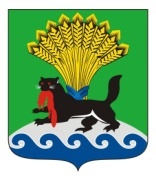 РОССИЙСКАЯ ФЕДЕРАЦИЯИРКУТСКАЯ ОБЛАСТЬИРКУТСКОЕ РАЙОННОЕ МУНИЦИПАЛЬНОЕ ОБРАЗОВАНИЕАДМИНИСТРАЦИЯПОСТАНОВЛЕНИЕот «12» апреля 2018 г.        		                                                                № 191Об утверждении графика обследования и состава рабочей комиссии по обследованию школьных маршрутов образовательных организаций Иркутского районного муниципального образования В целях решения вопросов местного значения Иркутского районного муниципального образования, предусмотренных пунктами 5, 6, 11 статьи 15 Федерального закона от 06.10.2003 №131-ФЗ «Об общих принципах организации местного самоуправления в Российской Федерации», с учетом требований абзацев 2, 3 пункта 4 статьи 6 Федерального закона от 10.12.1995   № 196-ФЗ «О безопасности дорожного движения», статьи 40 Федерального закона от 29.12.2012 № 273-ФЗ «Об образовании в Российской Федерации», пунктов 2, 3 Методических рекомендации «Об организации перевозок обучающихся в образовательные организации», являющихся приложением к письму Министерства образования Российской Федерации от 29.07.2014          № 08-988 «О направлении методических рекомендаций», постановления администрации Иркутского районного муниципального образования от 07.03.2017 № 69 «Об утверждении реестра школьных маршрутов образовательных организаций Иркутского районного муниципального образования», руководствуясь статьями 39, 45, 54 Устава Иркутского районного муниципального образования администрация Иркутского районного муниципального образованияПОСТАНОВЛЯЕТ:1. Утвердить график обследования школьных маршрутов образовательных организаций Иркутского районного муниципального образования (приложение 1). 2. Утвердить состав рабочей комиссии по обследованию школьных маршрутов образовательных организаций Иркутского районного муниципального образования (приложение 2).3. Рабочей комиссии по обследованию школьных маршрутов образовательных организаций Иркутского районного муниципального образования:1) провести обследование школьных автобусных маршрутов образовательных организаций Иркутского районного муниципального образования согласно графику обследования школьных маршрутов образовательных организаций Иркутского районного муниципального образования, указанному в приложении 1 настоящего постановления;2) в срок до 20.05.2018 подготовить акты обследования школьных автобусных маршрутов образовательных организаций  Иркутского районного муниципального образования.3. Разместить настоящее постановление на официальном сайте Иркутского районного муниципального образования в информационно - телекоммуникационной сети «Интернет» по адресу www.irkraion.ru.4. Контроль исполнения распоряжения возложить на первого заместителя Мэра района.Исполняющий обязанности Мэра района                                                    И.В.Жук Приложение 1к постановлению администрацииИркутского районного муниципального образованияот 12.04.2018 № 191График обследования школьных маршрутов образовательных организаций Иркутского районного муниципального образования Первый заместитель Мэра района                                                               И.В. ЖукПриложение 2к постановлению администрацииИркутского районного муниципального образованияот 12.04.2018 № 191Состав рабочей комиссии по обследованию школьных маршрутов образовательных организаций Иркутского районного муниципального образованияПервый заместитель Мэра района                                                               И.В. Жук № п/пВремяНаименование образовательнойорганизацииДата проведения обследования109 час. 00 мин.МОУ ИРМО «Уриковская СОШ»16.04.2018209 час. 00 мин.МОУ ИРМО «Грановская НОШ»16.04.2018309 час. 00 мин.МОУ ИРМО «Хомутовская СОШ № 1»МОУ ИРМО «Хомутовская СОШ №2»17.04.2018409 час. 00 мин.МОУ ИРМО «Хомутовская СОШ № 1»МОУ ИРМО «Хомутовская СОШ №2»17.04.2018509 час. 00 минМОУ ИРМО «Марковская СОШ»18.04.2018609 час. 00 минМОУ ИРМО «Смоленская СОШ»19.04.2018709 час. 00 мин.МОУ ИРМО «Карлукская СОШ»МОУ ИРМО «Кудинская СОШ»23.04.2018809 час. 00 мин.МОУ ИРМО «Карлукская СОШ»МОУ ИРМО «Кудинская СОШ»23.04.2018909 час. 00 мин.МОУ ИРМО «Ширяевская СОШ»МОУ ИРМО «Усть - Кудинская СОШ»24.04.20181009 час. 00 мин.МОУ ИРМО «Ширяевская СОШ»МОУ ИРМО «Усть - Кудинская СОШ»24.04.20181109 час. 00 мин.МОУ ИРМО «Оёкская СОШ»МОУ ИРМО «Сосново-Борская НШДС»25.04.20181209 час. 00 мин.МОУ ИРМО «Оёкская СОШ»МОУ ИРМО «Сосново-Борская НШДС»25.04.20181309 час. 00 мин.МОУ ИРМО «Ревякинская СОШ»МОУ ИРМО «Бутырская СОШ»26.04.20181409 час. 00 мин.МОУ ИРМО «Ревякинская СОШ»МОУ ИРМО «Бутырская СОШ»26.04.20181509 час. 00 минМОУ ИРМО «Никольская СОШ»27.04.20181609 час. 00 мин.МОУ ИРМО «Мамоновская СОШ»МОУ ИРМО «Максимовская  СОШ»03.05.20181709 час. 00 мин.МОУ ИРМО «Мамоновская СОШ»МОУ ИРМО «Максимовская  СОШ»03.05.20181809 час. 00 мин. МОУ ИРМО «Гороховская СОШ»07.05.20181909 час. 00 минМОУ ИРМО «Большереченская СОШ»МОУ ИРМО «Листвянская СОШ»08.05.20182009 час. 00 минМОУ ИРМО «Большереченская СОШ»МОУ ИРМО «Листвянская СОШ»08.05.20182109 час. 00 минМОУ ИРМО «Пивоваровская СОШ»10.05.20182209 час. 00 минМОУ ИРМО «Малоголоустненская СОШ»14.05.20182309 час. 00 минМОУ ИРМО «СОШ п.Молодежный »МОУ ИРМО «Плишкинская СОШ»15.05.20182409 час. 00 минМОУ ИРМО «СОШ п.Молодежный »МОУ ИРМО «Плишкинская СОШ»15.05.20182509 час. 00 минМОУ ИРМО «Горячеключевская СОШ»16.05.2018Председатель комитета по управлениюмуниципальным имуществом ижизнеобеспечению администрацииИркутского районного муниципальногообразованияпредседатель комиссииЧлены комиссии:глава муниципального образования, по территории которого проходит обследуемый маршрут (по согласованию);генеральный директор ОАО «Дорожная служба Иркутской области (по согласованию);депутат Думы муниципального образования, по территории которого проходит обследуемый маршрут (по согласованию);директор образовательной организации, осуществляющей перевозку по обследуемому маршруту;директор ОКГУ «Дирекция по строительству и эксплуатации автомобильных дорог Иркутской области» (по согласованию);начальник ВСЖД – филиала ОАО «РЖД» (по согласованию);начальник межрегионального управления государственного автодорожного надзора по Республике Бурятия и Иркутской области Федеральной службы по надзору в сфере транспорта (по согласованию);начальник ОГИБДД МУ МВД России «Иркутское» (по согласованию);начальник отдела технического обеспечения МКУ ИРМО «РМЦ».